テナント インシデント レポート テンプレート   	        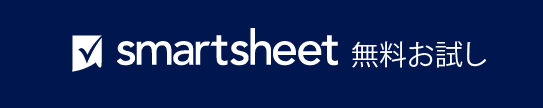 報告者:報告日:役職/役割:インシデント番号:署名:報告先:検査者:検査日:セキュリティ インシデント情報セキュリティ インシデント情報セキュリティ インシデント情報セキュリティ インシデント情報セキュリティ インシデント情報セキュリティ インシデント情報セキュリティ インシデント情報セキュリティ インシデント情報セキュリティ インシデント情報セキュリティ インシデント情報セキュリティ インシデント情報インシデントの種類:インシデント発生日:インシデント発生日:インシデント発生日:物件名:インシデント発生時刻:インシデント発生時刻:インシデント発生時刻:発生場所:市区町村:都道府県: 郵便番号: インシデントが発生した具体的なエリア (敷地、共用廊下、アパートメント番号など):インシデントが発生した具体的なエリア (敷地、共用廊下、アパートメント番号など):インシデントが発生した具体的なエリア (敷地、共用廊下、アパートメント番号など):インシデントが発生した具体的なエリア (敷地、共用廊下、アパートメント番号など):インシデントが発生した具体的なエリア (敷地、共用廊下、アパートメント番号など):アパートメントの具体的なエリア (該当する場合):アパートメントの具体的なエリア (該当する場合):アパートメントの具体的なエリア (該当する場合):アパートメントの具体的なエリア (該当する場合):アパートメントの具体的なエリア (該当する場合):インシデントの説明:インシデントの説明:インシデントの説明:インシデントの説明:インシデントの説明:インシデントの説明:インシデントの説明:インシデントの説明:インシデントの説明:インシデントの説明:インシデントの説明:人身傷害の説明人身傷害の説明人身傷害の説明人身傷害の説明人身傷害の説明人身傷害の説明人身傷害の説明人身傷害の説明人身傷害の説明人身傷害の説明人身傷害の説明人身傷害の説明人身傷害の説明人身傷害の説明人身傷害の説明人身傷害の説明人身傷害の説明人身傷害の説明人身傷害の説明人身傷害の説明頭頭左右右右怪我の説明怪我の説明怪我の説明顔顔肩肩肩肩怪我の説明怪我の説明怪我の説明首首脇脇脇脇怪我の説明怪我の説明怪我の説明上背上背上腕上腕上腕上腕怪我の説明怪我の説明怪我の説明下背下背前腕前腕前腕前腕怪我の説明怪我の説明怪我の説明胸胸肘肘肘肘怪我につながる出来事怪我につながる出来事怪我につながる出来事腹部腹部手首手首手首手首怪我につながる出来事怪我につながる出来事怪我につながる出来事骨盤/鼠径部骨盤/鼠径部手手手手怪我につながる出来事怪我につながる出来事怪我につながる出来事唇唇臀部臀部臀部臀部怪我につながる出来事怪我につながる出来事怪我につながる出来事歯歯腰腰腰腰怪我につながる出来事怪我につながる出来事怪我につながる出来事舌舌太もも太もも太もも太もも怪我につながる出来事怪我につながる出来事怪我につながる出来事鼻鼻下腿下腿下腿下腿既存の身体状況または障がい既存の身体状況または障がい既存の身体状況または障がい指指膝膝膝膝既存の身体状況または障がい既存の身体状況または障がい既存の身体状況または障がいつま先つま先足首足首足首足首既存の身体状況または障がい既存の身体状況または障がい既存の身体状況または障がいその他:その他:目目目目既存の身体状況または障がい既存の身体状況または障がい既存の身体状況または障がいその他:その他:耳耳耳耳既存の身体状況または障がい既存の身体状況または障がい既存の身体状況または障がい怪我の治療 (該当する場合):怪我の治療 (該当する場合):怪我の治療 (該当する場合):怪我の治療 (該当する場合):怪我の治療 (該当する場合):怪我の治療 (該当する場合):怪我の治療 (該当する場合):怪我の治療 (該当する場合):怪我の治療 (該当する場合):怪我の治療 (該当する場合):怪我の治療 (該当する場合):怪我の治療 (該当する場合):怪我の治療 (該当する場合):怪我の治療 (該当する場合):怪我の治療 (該当する場合):怪我の治療 (該当する場合):怪我の治療 (該当する場合):怪我の治療 (該当する場合):怪我の治療 (該当する場合):怪我の治療 (該当する場合):怪我の治療 (該当する場合):専門家による治療が
必要か？専門家による治療が
必要か？専門家による治療が
必要か？専門家による治療が
必要か？専門家による治療が
必要か？はい:はい:病院:病院:病院:専門家による治療が
必要か？専門家による治療が
必要か？専門家による治療が
必要か？専門家による治療が
必要か？専門家による治療が
必要か？専門家による治療が
必要か？専門家による治療が
必要か？専門家による治療が
必要か？専門家による治療が
必要か？専門家による治療が
必要か？いいえ:いいえ:医師:医師:医師:救急車/第一対応者:救急車/第一対応者:救急車/第一対応者:救急車/第一対応者:救急車/第一対応者:救急車/第一対応者:救急車/第一対応者:救急車/第一対応者:請負業者か第三者の過失である場合の保険:請負業者か第三者の過失である場合の保険:請負業者か第三者の過失である場合の保険:請負業者か第三者の過失である場合の保険:請負業者か第三者の過失である場合の保険:請負業者か第三者の過失である場合の保険:請負業者か第三者の過失である場合の保険:請負業者か第三者の過失である場合の保険:請負業者か第三者の過失である場合の保険:請負業者か第三者の過失である場合の保険:請負業者か第三者の過失である場合の保険:請負業者か第三者の過失である場合の保険:請負業者か第三者の過失である場合の保険:請負業者か第三者の過失である場合の保険:請負業者か第三者の過失である場合の保険:請負業者か第三者の過失である場合の保険:請負業者か第三者の過失である場合の保険:関係者の氏名/連絡先:関係者の氏名/連絡先:関係者の氏名/連絡先:関係者の氏名/連絡先:関係者の氏名/連絡先:関係者の氏名/連絡先:関係者の氏名/連絡先:関係者の氏名/連絡先:関係者の氏名/連絡先:関係者の氏名/連絡先:関係者の氏名/連絡先:関係者の氏名/連絡先:関係者の氏名/連絡先:関係者の氏名/連絡先:関係者の氏名/連絡先:関係者の氏名/連絡先:関係者の氏名/連絡先:関係者の氏名/連絡先:関係者の氏名/連絡先:関係者の氏名/連絡先:関係者の氏名/連絡先:1.2.3.目撃者の氏名/連絡先目撃者の氏名/連絡先目撃者の氏名/連絡先目撃者の氏名/連絡先目撃者の氏名/連絡先目撃者の氏名/連絡先目撃者の氏名/連絡先目撃者の氏名/連絡先目撃者の氏名/連絡先目撃者の氏名/連絡先目撃者の氏名/連絡先目撃者の氏名/連絡先目撃者の氏名/連絡先目撃者の氏名/連絡先目撃者の氏名/連絡先目撃者の氏名/連絡先目撃者の氏名/連絡先目撃者の氏名/連絡先目撃者の氏名/連絡先目撃者の氏名/連絡先目撃者の氏名/連絡先1.2.3.警察への通報の有無:警察への通報の有無:警察への通報の有無:警察への通報の有無:警察署:警察署:警察署:通報した警察官:通報した警察官:通報した警察官:通報した警察官:電話:電話:電話:フォローアップ措置: – 免責条項 –Smartsheet がこの Web サイトに掲載している記事、テンプレート、または情報などは、あくまで参考としてご利用ください。Smartsheet は、情報の最新性および正確性の確保に努めますが、本 Web サイトまたは本 Web サイトに含まれる情報、記事、テンプレート、あるいは関連グラフィックに関する完全性、正確性、信頼性、適合性、または利用可能性について、明示または黙示のいかなる表明または保証も行いません。かかる情報に依拠して生じたいかなる結果についても Smartsheet は一切責任を負いませんので、各自の責任と判断のもとにご利用ください。